8月呼和浩特知识产权舆情报告第（6）期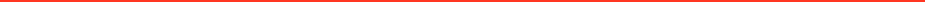 2022-09-03一、舆情概述2022年08月01日00时至2022年08月31日23时，共监测到知识产权舆情信息4321篇，环比减少26.6%。共监测到知识产权敏感舆情信息108篇，环比减少56.28%。在所有的知识产权舆情信息中，数字报刊类媒体共发文53篇、网络媒体类媒体共发文224篇、政府机构类媒体共发文87篇、网络视频类媒体共发文11篇、资讯类媒体共发文1094篇、论坛类媒体共发文60篇、博客类媒体共发文1篇、微博类媒体共发文115篇、微信类媒体共发文1622篇、客户端类媒体共发文1053篇、外媒类媒体共发文0篇、企业类媒体共发文1篇。二、知识产权舆情分析1.整体趋势分析由下图可知，知识产权整体舆情信息在08月28日达到波谷，信息量为24篇；在08月31日达到波峰，信息量为512篇。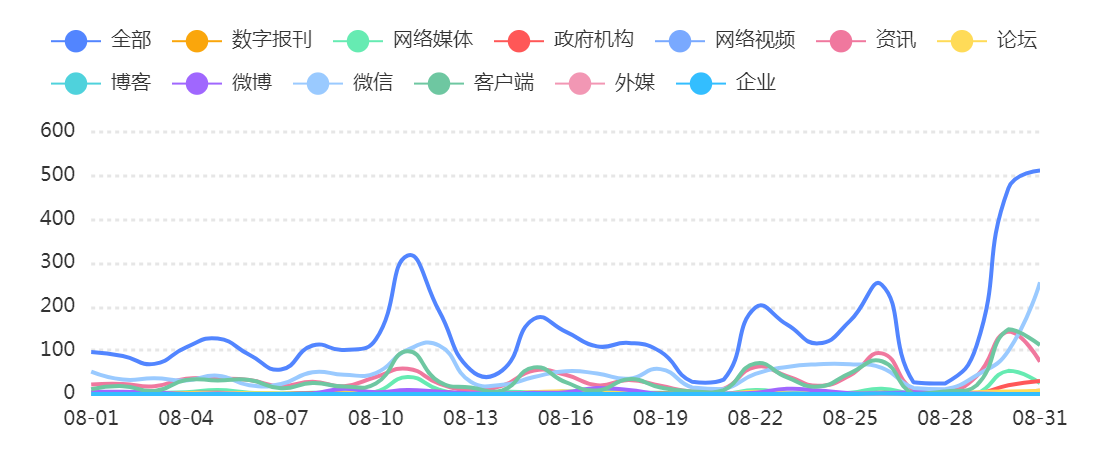 2.渠道分布由下图可知，在知识产权整体舆情信息的媒体渠道分布中，微信1622篇，占比37.54%；资讯1094篇，占比25.32%；客户端1053篇，占比24.37%；网络媒体224篇，占比5.18%；微博115篇，占比2.66%；政府机构87篇，占比2.01%；论坛60篇，占比1.39%；数字报刊53篇，占比1.23%；网络视频11篇，占比0.26%；博客1篇，占比0.02%；企业1篇，占比0.02%；外媒0篇，占比0%。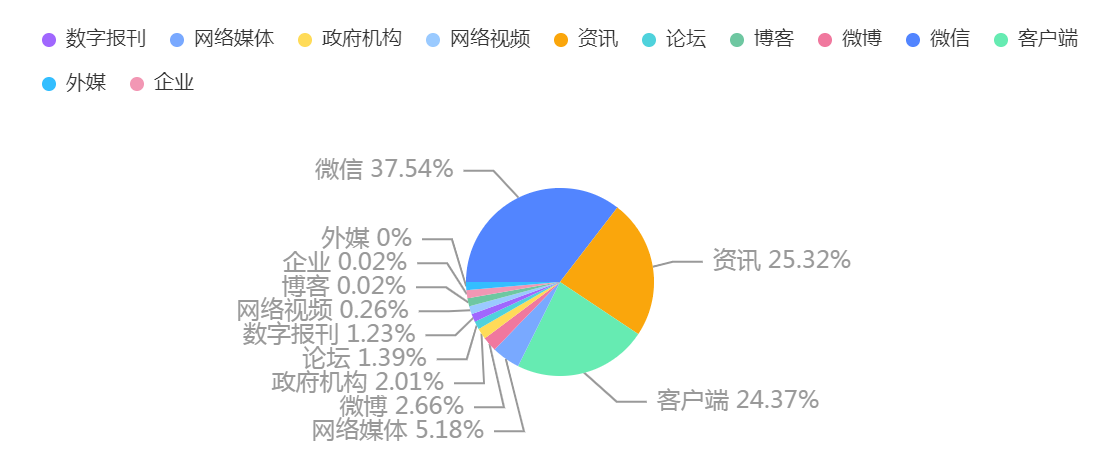 3.情感占比分析由下图可知，在整体的知识产权舆情信息中，正面舆情信息有1599篇，占比37.01%；中性舆情信息有2614篇，占比60.49%；敏感舆情信息有108篇，占比2.5%。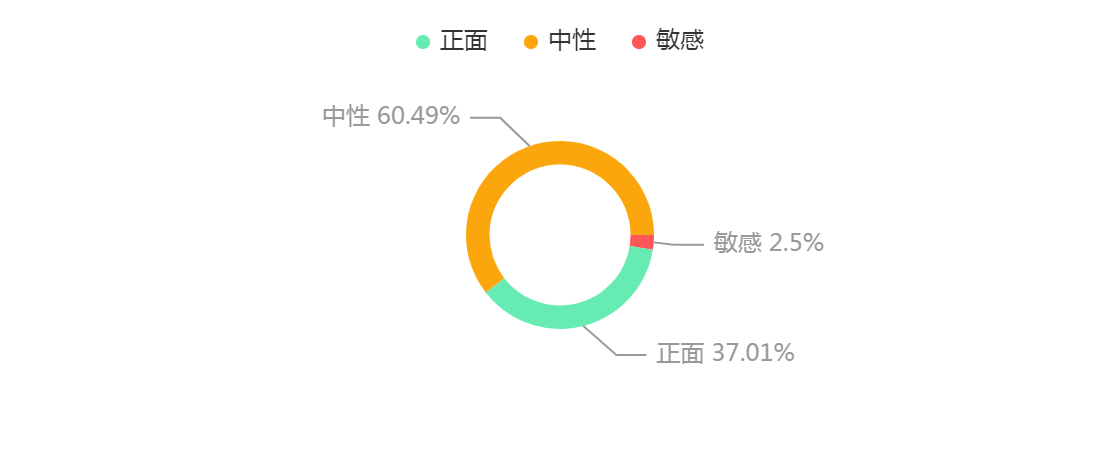 4.相关热词由下图可知，在整体的知识产权舆情信息中，热门词主要集中在建设、试点、城市、示范、国家知识产权局等。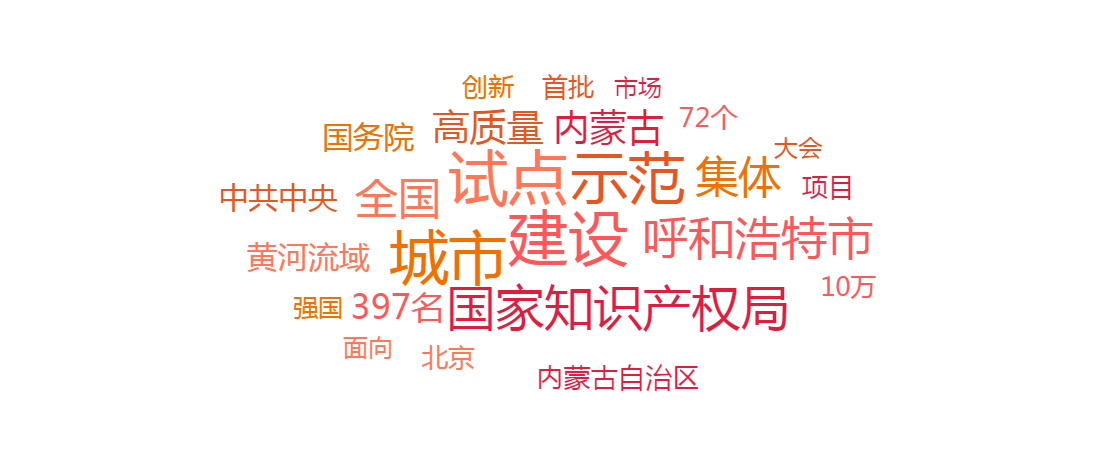 5.活跃媒体由下图可知，整体的知识产权舆情信息主要来源于腾讯新闻共报道198篇，网易新闻共报道180篇，今日头条共报道164篇，搜狐共报道147篇，百家号共报道143篇等。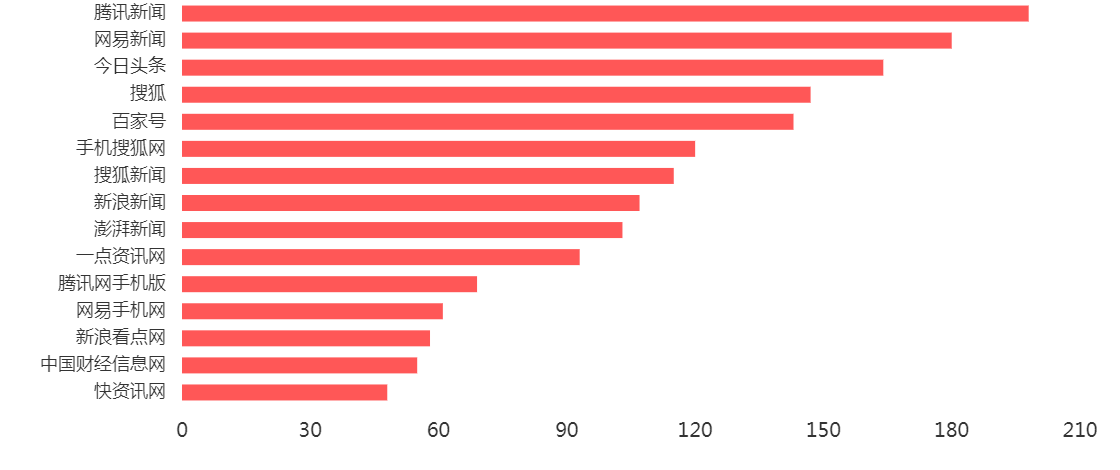 6.内容地域分析由下图可知，整体的知识产权舆情信息主题地域，主要分布在内蒙古、北京、江苏、上海、浙江等地。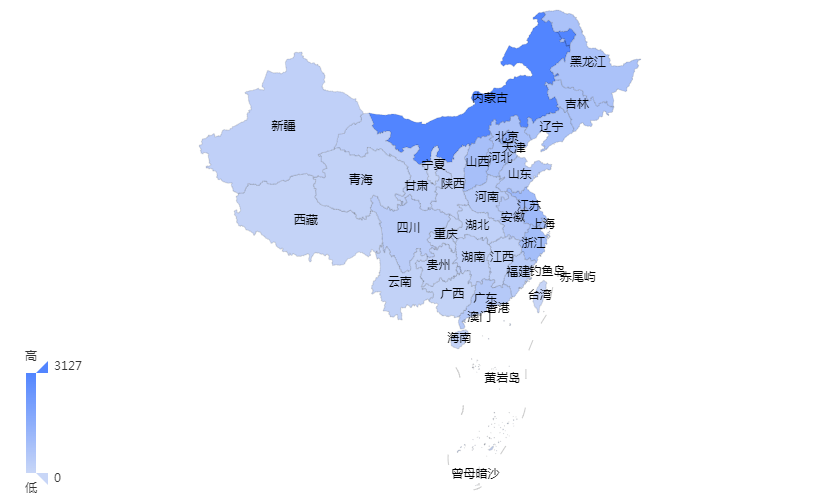 7.热门文章8.最新文章三、结论及建议本月，呼和浩特入选首批国家知识产权强市建设试点城市，成为八月知识产权舆情信息中的不二热点信息。序号发布来源标题相似文章发布时间1昌都市边坝县人民政府网中共中央 国务院关于表彰全国“人民满意的公务员”和“人民满意的公务员集体”的决定1912022-08-31 23:592搜狐呼和浩特入选首批国家知识产权强市建设试点城市952022-08-16 20:503日喀则市康马县人民政府网中共中央 国务院关表彰全国“人民满意的公务员”和“人民满意的公务员集体”的决定542022-08-31 23:594搜狐【稳中求进@高质量发展】从“百草园”到“万种方舟”——保护种质资源要“存起来”，更要“动起来”512022-08-26 16:515东方财富网股吧汉鑫科技获6家券商调研：工业智能业务推动中节能、万华化学数字化转型实现降本增效502022-08-24 10:366北疆新闻网鄂尔多斯市十项金融赋能行动方案出台472022-08-12 16:457新京报中关村软件园多家企业“黑科技”将亮相服贸会 联想、达闼科技、中教启星等企业将展示云端机器人、VR移动课堂等技术392022-08-05 00:518内蒙古日报内蒙古产权交易中心助力农村牧区要素流转取得阶段性成果352022-08-31 03:119澎湃新闻协鑫集团董事长朱共山：三大因素将影响硅料价格未来走势|对话352022-08-26 21:1910腾讯新闻呼市成为首批国家知识产权强市建设试点332022-08-18 10:42序号发布来源标题相似文章发布时间1郑州党建网中共中央 国务院关于表彰全国...162022-08-31 23:592昌都市边坝县人民政府网中共中央 国务院关于表彰全国“人民满意的公务员”和“人民满意的公务员集体”的决定1912022-08-31 23:593日喀则市康马县人民政府网中共中央 国务院关表彰全国“人民满意的公务员”和“人民满意的公务员集体”的决定542022-08-31 23:594东方财富网市场拓展，重大项目实施，等待成效凸显[公司]市场拓展、重大项目实施等成效凸显康拓32022-08-31 22:405东方财富网股吧[公司]市场拓展、重大项目实施等成效凸显康拓红外22H1业绩平稳增长全景网08-3113:432022-08-31 22:366搜狐新闻【关爱未成年人】成长守护者，护苗在行动12022-08-31 21:217搜狐金昌一人荣获全国“人民满意的公务员”称号302022-08-31 19:048今日头条2022年全国“质量月”来了！12022-08-31 18:329今日头条中国337个地级市A股证券化总排行12022-08-31 18:2610内蒙古长安网丁绣峰赴和林格尔新区调研32022-08-31 17:42